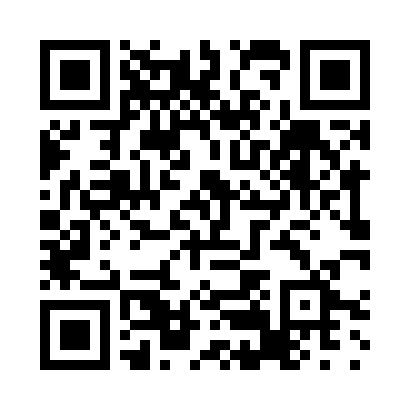 Prayer times for Vinkovci, CroatiaWed 1 May 2024 - Fri 31 May 2024High Latitude Method: NonePrayer Calculation Method: Muslim World LeagueAsar Calculation Method: ShafiPrayer times provided by https://www.salahtimes.comDateDayFajrSunriseDhuhrAsrMaghribIsha1Wed3:345:3312:424:387:519:422Thu3:325:3112:424:397:539:443Fri3:305:3012:424:397:549:464Sat3:285:2912:424:407:559:485Sun3:265:2712:414:407:569:506Mon3:235:2612:414:417:589:527Tue3:215:2412:414:417:599:548Wed3:195:2312:414:418:009:569Thu3:175:2212:414:428:019:5810Fri3:155:2112:414:428:0310:0011Sat3:135:1912:414:438:0410:0212Sun3:105:1812:414:438:0510:0413Mon3:085:1712:414:438:0610:0614Tue3:065:1612:414:448:0710:0815Wed3:045:1512:414:448:0810:1016Thu3:025:1312:414:458:1010:1217Fri3:005:1212:414:458:1110:1418Sat2:585:1112:414:458:1210:1519Sun2:565:1012:414:468:1310:1720Mon2:545:0912:414:468:1410:1921Tue2:525:0812:414:478:1510:2122Wed2:505:0712:424:478:1610:2323Thu2:495:0712:424:478:1710:2524Fri2:475:0612:424:488:1810:2725Sat2:455:0512:424:488:1910:2926Sun2:435:0412:424:498:2010:3027Mon2:425:0312:424:498:2110:3228Tue2:405:0312:424:498:2210:3429Wed2:385:0212:424:508:2310:3530Thu2:375:0112:424:508:2410:3731Fri2:355:0112:434:508:2510:39